26th February 2024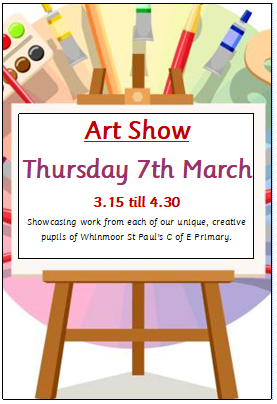 Dear Families,We would like to invite you to an exhibition to showcase all ofour children’s artwork. Please come and support the childrenat this absolutely stunning event which will be held in the 
school hall.
All of the children’s artwork has been professionally framed, 
so you can browse and view their masterpieces in their full 
splendour. The children are very excited and proud of their artwork and you will be amazed at the stunning displays.
The event will be open from 3.15pm on Friday 8th March, showcasing the work that each child in school has completed in their art lessons. To raise money for the school, you can also buy your child’s
framed masterpiece at the exhibition at £5 each. Proceeds will be spent on new art resources, for the children. If you are unable to attend on the day, you can still purchase
your child’s framed picture by calling into the school office afterthe exhibition, where the artwork will be available for a further two weeks.We hope you will enjoy and support this event and help raise funds for the school! We know you will find it hugely enjoyable and be amazed at the fantastic masterpieces on display and be very proud of your child’s achievement.

Yours sincerely,Ms ReynoldsArt Lead.